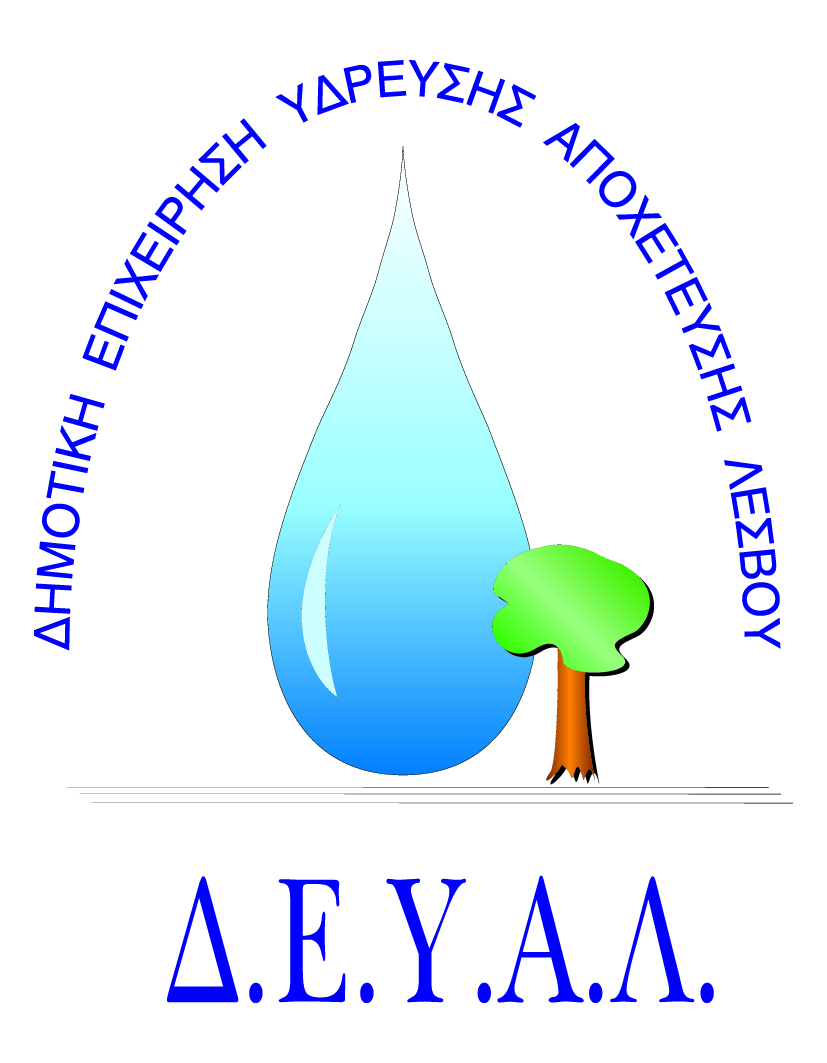 ΔΗΜΟΤΙΚΗ ΕΠΙΧΕΙΡΗΣΗ                                                               Ημερομηνία:ΥΔΡΕΥΣΗΣ ΑΠΟΧΕΤΕΥΣΗΣ                                             ΛΕΣΒΟΥ                                                                                                                     Προς                                                                                                                     Δ.Ε.Υ.Α. ΛέσβουΕΝΤΥΠΟ 1 - ΟΙΚΟΝΟΜΙΚΗ ΠΡΟΣΦΟΡΑ	Προς Υπογραφή Προσφέροντος ή Εκπροσώπου του……………………………………………………… Όνομα υπογράφοντος……………………………………………….Αρ. Δελτίου Ταυτότητας/ΔιαβατηρίουΥπογράφοντος………………………………………………..Ιδιότητα υπογράφοντος……………………………………………… ΘΕΜΑ:Προμήθεια και εγκατάσταση ασύρματου συστήματος αυτοματισμού λειτουργίας τριών αντλιοστασίων με μια δεξαμενή της Δ.Ε.Πολιχνίτου.      Αρ. πρωτ.:  7558/6-7-2018Α/ΑΠΟΣΟΤΗΤΑΠΕΡΙΓΡΑΦΗΤΙΜΗ ΜΟΝ. ΚΟΣΤΟΣ11Προμήθεια και εγκατάσταση συγκροτήματος-υλικών και εξαρτημάτων που απαιτούνται προκειμένου να λειτουργήσει ασύρματος αυτοματισμός τριών γεωτρήσεων με μια δεξαμενή. Στα υλικά και στην εργασία συμπεριλαμβάνονται: controller-ρελε-κεραίες-καλώδια και ότι επέμβαση επιβάλεται να γίνει στους ηλεκτρικούς πίνακες των αντλιοστασίων και στην δεξαμενή. Η δεξαμενή διαθέτει Δ.Ε.Η.ΚΑΘΑΡΗ ΑΞΙΑΚΑΘΑΡΗ ΑΞΙΑΚΑΘΑΡΗ ΑΞΙΑΚΑΘΑΡΗ ΑΞΙΑΦΠΑ…..%ΦΠΑ…..%ΦΠΑ…..%ΦΠΑ…..%ΣΥΝΟΛΟΣΥΝΟΛΟΣΥΝΟΛΟΣΥΝΟΛΟ